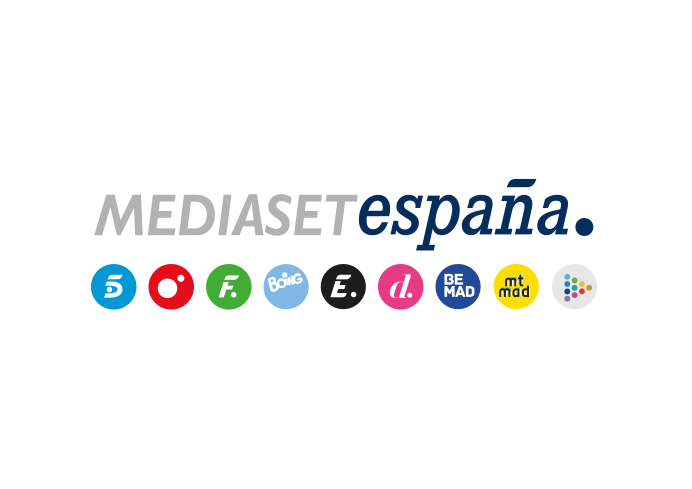 Madrid, 7 de noviembre de 2022‘Horizonte’ e Informativos Telecinco Fin de Semana, premiados con sendos Antena de Oro 2022 en la categoría de TelevisiónCon este reconocimiento, Iker Jiménez, presentador de ‘Horizonte’, suma su tercera Antena de Oro, tras los galardones a su labor en ‘Milenio 3’ y ‘Cuarto Milenio’, en 2003 y 2015, respectivamente, mientras que para Informativos Telecinco supone su décima Antena de Oro.‘Horizonte’, espacio de periodismo de investigación y análisis en profundidad que Iker Jiméner conduce en directo la noche de los jueves en Cuatro, y la Edición de Fin de Semana de Informativos Telecinco presentada por José Ribagorda y Ángeles Blanco han sido premiados con sendas Antenas de Oro 2022 en la categoría de Televisión, en la 49ª edición de estos premios de la Federación de Asociaciones de Radio y Televisión de España que anualmente concede un jurado integrado por los propios profesionales de los medios de comunicación.Para Iker Jiménez, esta distinción es “una alegría enorme y un prestigio otorgado por los compañeros de este oficio”, un hito que ha sido posible gracias a “la labor entusiasta del equipo del programa”. Con este galardón, el periodista y presentador vitoriano suma la tercera Antena de Oro a su palmarés, tras los reconocimientos a su labor en el espacio radiofónico ‘Milenio 3’ en la Cadena SER en 2003 y en el programa ‘Cuatro Milenio’ en Cuatro en 2015.El periodista José Ribagorda, por su parte, considera que este reconocimiento, con el que Informativos Telecinco alcanza su décima Antena de Oro, “es el premio al esfuerzo de todo un equipo y un estímulo para seguir trabajando”, opinión que comparte su compañera Ángeles Blanco, para quien “es maravilloso que tus compañeros te reconozcan con un premio. Este premio es para todo el equipo”. El acto de entrega de premios de las Antenas de Oro 2022 tendrá lugar el próximo sábado 26 de noviembre en el Gran Casino de Aranjuez.